П Р О Е К Т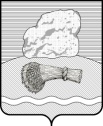 РОССИЙСКАЯ ФЕДЕРАЦИЯКалужская областьДуминичский районАдминистрация сельского поселения«СЕЛО    ЧЕРНЫШЕНО» ПОСТАНОВЛЕНИЕ«___»______ 2020 года                                                                                              №О подготовке предложения о включении имущества религиозного назначения, находящегося в муниципальнойсобственности сельского поселения  в план  передачи имущества религиозным организациямВ соответствии, Федеральным законом от 30.11.2010 N 327-ФЗ "О передаче религиозным организациям имущества религиозного назначения, находящегося в государственной или муниципальной собственности", Решением Сельской Думы сельского поселения №9 от 10.04.15 г «Об утверждении правил формирования и опубликования плана передачи религиозным организациям имущества религиозного назначения, находящегося в собственности сельского поселения  «Село Чернышено», Уставом сельского поселения Постановляю:1. Предложить Сельской Думе сельского поселения «Село Чернышено» включить имущество религиозного назначения, находящееся в муниципальной собственности сельского поселения  «Село Чернышено» в план передачи религиозным организациям  имущества религиозного назначения, находящегося в муниципальной собственности сельского поселения  «Село Чернышено» на 2020 год (Приложение – Проект  решения).      2. Настоящее  постановление вступает в силу с даты его обнародования и подлежит размещению на официальном сайте администрации сельского поселения «Село Чернышено» в информационно-телекоммуникационной сети «Интернет» http://chernisheno.ru/.3. Контроль за исполнением настоящего постановления  оставляю за собой.               Глава администрации                          		Т.Н.ЭвергетоваПриложение к постановлению администрации  сельского поселения «Село Чернышено»№ ___ от  «__»________2020 г.П Р О Е К Т 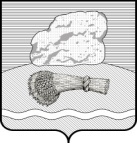 РОССИЙСКАЯ ФЕДЕРАЦИЯКАЛУЖСКАЯ ОБЛАСТЬ  ДУМИНИЧСКИЙ РАЙОНСЕЛЬСКАЯ ДУМА  СЕЛЬСКОГО ПОСЕЛЕНИЯ «СЕЛО ЧЕРНЫШЕНО»РЕШЕНИЕ            «____»_________ 2020 г.                                                                                                      №Об утверждении  плана передачи религиозным организациям имущества религиозного назначения, находящегося в муниципальной  собственности сельского поселения «Село Чернышено»        Рассмотрев,  представленный администрацией сельского поселения  «Село Чернышено»,  план передачи религиозным организациям имущества религиозного назначения, находящегося в собственности сельского поселения  «Село Чернышено» на 2020 год,  руководствуясь Федеральным законом от 30.11.2010 N 327-ФЗ "О передаче религиозным организациям имущества религиозного назначения, находящегося в государственной или муниципальной собственности", Решением Сельской Думы сельского поселения №9 от 10.04.15 г «Об утверждении правил формирования и опубликования плана передачи религиозным организациям имущества религиозного назначения, находящегося в собственности сельского поселения  «Село Чернышено», Уставом сельского поселения  Сельская Дума   сельского поселения  «Село Чернышено» РЕШИЛА:        1.Утвердить,   план передачи религиозным организациям имущества религиозного назначения, находящегося в муниципальной собственности сельского поселения  «Село Чернышено» на 2020 год (прилагается).         2. Настоящее  решение вступает в силу с даты его обнародования и подлежит размещению на официальном сайте администрации сельского поселения «Село Чернышено» в информационно-телекоммуникационной сети «Интернет» http://chernisheno.ru/        3.Контроль за исполнением настоящего решения оставляю за собой.                   Глава сельского поселения                                 Волкова В.М.Пожалуйста, подождитеПриложение к решению сельской Думы  сельского поселения «Село Чернышено»№ ___ от  «__»________2020 г.          План передачи религиозным организациям имущества религиозного назначения, находящегося в муниципальной собственности сельского поселения  «Село Чернышено»на 2020 год№п\пНаименование  передаваемогоимуществаСрок передачиПримечание3Земельный участок общей площадью 694 кв.м. с кадастровым номером 40:05:161001:1716, вид разрешенного использования : для  религиозного использования (под зданием молельного дома), расположенный по адресу: Калужская область, Думиничский  район, с. Чернышено, ул.Ленина , д.12, 11 - 1У- квартал 2020 г 